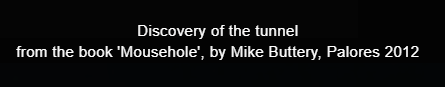 In the early 1960’s a man called Dennis Allen lived at number 2 Gurnick Street. I used to see him regularly and went to his house a few times where he showed me something very interesting in his cellar one day. It was an old smuggler’s tunnel that was running in water. I put on oilskins one day and armed with a torch went into the tunnel. It was very cramped and extremely wet with running water underfoot. The tunnel went in a little way then climbed steeply upwards. I never actually reached the end because it looked very unsafe, there appeared to be loose rocks in the roof that were running with water. It was eventually breeze blocked up in about 1969 after drains were put in to take the water away. I doubt very much if the present owners of this cottage know about the tunnel. I might call in there one day and tell them. I doubt if there is anyone else alive who knows exactly were the entrance is now.